Отчет об  эффективности реализации муниципальных программг. Енисейска за 9 месяцев 2015 года	В соответствии с Порядком оценки эффективности реализации муниципальных программ г. Енисейска, утвержденным постановлением администрации города от 02.06.2015 № 95-п, оценка эффективности реализации муниципальных программы (Программ) проводится ответственным исполнителем Программы  с использованием следующих критериев:	- полнота и эффективность использования бюджетных ассигнований на реализацию Программы;	-  степень достижения целевых индикаторов программы;	- степень достижения показателей результативности программы.	Расчет итоговой оценки эффективности реализации Программы за отчетный период осуществляется в четыре этапа раздельно по каждому из критериев оценки эффективности реализации Программы:	1-й этап – расчет О1 – оценка эффективности реализации Программы по критерию «Полнота и эффективность использования бюджетных ассигнований на реализацию Программы»;	2-й этап – расчет О2 – оценка эффективности реализации Программы по критерию «Степень достижения целевых индикаторов Программы»;	3-й этап – расчет О3 – оценка эффективности реализации Программы по критерию «Степень достижения показателей результативности Программы»;	4-й этап – расчет Оитог – итоговая оценка эффективности реализации Программы.	3. Итоговая оценка эффективности реализации Программы (О итог). 	Постановлением администрации города от 30.10.2015 № 271-п  были утверждены к реализации на 2015 год десять муниципальных программ: 	1.Система социальной защиты населения города Енисейска                          	2. Развитие культуры города Енисейска             	3. Развитие системы образования города Енисейска                  	4. Модернизация, реконструкция и капитальный ремонт объектов коммунальной инфраструктуры. Благоустройство территории.                    	5. Развитие строительства на  территории города Енисейска     	6. Развитие физической культуры, спорта и молодежной политики в городе Енисейске                            	7. Учет и инвентаризация муниципального имущества г. Енисейска 	8. Развитие малого и среднего предпринимательства и социально-ориентированных некоммерческих организаций на территории города Енисейска                                	9. Развитие  информационного пространства на территории города Енисейска                           	10. Управление муниципальными финансами      Показатели эффективности муниципальных программ за 9 месяцев 2015г.1. Оценка эффективности реализации Программы по критерию «Полнота и эффективность использования бюджетных ассигнований на реализацию Программы» (О1)2. Оценка эффективности реализации Программы по критерию «Степень достижения целевых индикаторов Программы»  (О2)3. Оценка эффективности реализации Программы по критерию «Степень достижения показателей результативности Программы» (О3)№п/пНаименование муниципальных программКритерий«Полнота и эффективность использования бюджетных ассигнований на реализацию Программы»(О1)Критерий«Степень достижения целевых индикаторов Программы»(О2)КритерийСтепень достижения показателей результативности Программы(О3)Итоговая оценка эффективности реализации Программы(О итог)1234561Система социальной защиты населения города Енисейска                          67,792,196,384,4Эффективность  реализации МП «Система социальной защиты населения города Енисейска» за 9 месяцев 2015 года признается высокой, показатели эффективности муниципальной программы установлены годовые и достигнут плановых объемов показателей по завершению отчетного периода.Эффективность  реализации МП «Система социальной защиты населения города Енисейска» за 9 месяцев 2015 года признается высокой, показатели эффективности муниципальной программы установлены годовые и достигнут плановых объемов показателей по завершению отчетного периода.Эффективность  реализации МП «Система социальной защиты населения города Енисейска» за 9 месяцев 2015 года признается высокой, показатели эффективности муниципальной программы установлены годовые и достигнут плановых объемов показателей по завершению отчетного периода.Эффективность  реализации МП «Система социальной защиты населения города Енисейска» за 9 месяцев 2015 года признается высокой, показатели эффективности муниципальной программы установлены годовые и достигнут плановых объемов показателей по завершению отчетного периода.Эффективность  реализации МП «Система социальной защиты населения города Енисейска» за 9 месяцев 2015 года признается высокой, показатели эффективности муниципальной программы установлены годовые и достигнут плановых объемов показателей по завершению отчетного периода.Эффективность  реализации МП «Система социальной защиты населения города Енисейска» за 9 месяцев 2015 года признается высокой, показатели эффективности муниципальной программы установлены годовые и достигнут плановых объемов показателей по завершению отчетного периода.2Развитие культуры города Енисейска             90,898,99594,8Эффективность  реализации МП «Развитие культуры города Енисейска» за 9 месяцев 2015 года признается высокой, показатели эффективности муниципальной программы установлены годовые и достигнут плановых объемов показателей по завершению отчетного периода.Эффективность  реализации МП «Развитие культуры города Енисейска» за 9 месяцев 2015 года признается высокой, показатели эффективности муниципальной программы установлены годовые и достигнут плановых объемов показателей по завершению отчетного периода.Эффективность  реализации МП «Развитие культуры города Енисейска» за 9 месяцев 2015 года признается высокой, показатели эффективности муниципальной программы установлены годовые и достигнут плановых объемов показателей по завершению отчетного периода.Эффективность  реализации МП «Развитие культуры города Енисейска» за 9 месяцев 2015 года признается высокой, показатели эффективности муниципальной программы установлены годовые и достигнут плановых объемов показателей по завершению отчетного периода.Эффективность  реализации МП «Развитие культуры города Енисейска» за 9 месяцев 2015 года признается высокой, показатели эффективности муниципальной программы установлены годовые и достигнут плановых объемов показателей по завершению отчетного периода.Эффективность  реализации МП «Развитие культуры города Енисейска» за 9 месяцев 2015 года признается высокой, показатели эффективности муниципальной программы установлены годовые и достигнут плановых объемов показателей по завершению отчетного периода.3Развитие системы образования города Енисейска                  107,9103,2Показатель не установлен105,52Эффективность  реализации МП «Развитие системы образования города Енисейска» за 9 месяцев 2015 года признается высокой, показатели эффективности муниципальной программы по итогам года будут скорректированыЭффективность  реализации МП «Развитие системы образования города Енисейска» за 9 месяцев 2015 года признается высокой, показатели эффективности муниципальной программы по итогам года будут скорректированыЭффективность  реализации МП «Развитие системы образования города Енисейска» за 9 месяцев 2015 года признается высокой, показатели эффективности муниципальной программы по итогам года будут скорректированыЭффективность  реализации МП «Развитие системы образования города Енисейска» за 9 месяцев 2015 года признается высокой, показатели эффективности муниципальной программы по итогам года будут скорректированыЭффективность  реализации МП «Развитие системы образования города Енисейска» за 9 месяцев 2015 года признается высокой, показатели эффективности муниципальной программы по итогам года будут скорректированыЭффективность  реализации МП «Развитие системы образования города Енисейска» за 9 месяцев 2015 года признается высокой, показатели эффективности муниципальной программы по итогам года будут скорректированы4Модернизация, реконструкция и капитальный ремонт объектов коммунальной инфраструктуры. Благоустройство территории57,582,4Показатель не установлен68,8Эффективность  реализации МП «Модернизация, реконструкция и капитальный ремонт объектов коммунальной инфраструктуры. Благоустройство территории» за 9 месяцев 2015 года признается удовлетворительной, показатели эффективности муниципальной программы по итогам года будут скорректированыЭффективность  реализации МП «Модернизация, реконструкция и капитальный ремонт объектов коммунальной инфраструктуры. Благоустройство территории» за 9 месяцев 2015 года признается удовлетворительной, показатели эффективности муниципальной программы по итогам года будут скорректированыЭффективность  реализации МП «Модернизация, реконструкция и капитальный ремонт объектов коммунальной инфраструктуры. Благоустройство территории» за 9 месяцев 2015 года признается удовлетворительной, показатели эффективности муниципальной программы по итогам года будут скорректированыЭффективность  реализации МП «Модернизация, реконструкция и капитальный ремонт объектов коммунальной инфраструктуры. Благоустройство территории» за 9 месяцев 2015 года признается удовлетворительной, показатели эффективности муниципальной программы по итогам года будут скорректированыЭффективность  реализации МП «Модернизация, реконструкция и капитальный ремонт объектов коммунальной инфраструктуры. Благоустройство территории» за 9 месяцев 2015 года признается удовлетворительной, показатели эффективности муниципальной программы по итогам года будут скорректированыЭффективность  реализации МП «Модернизация, реконструкция и капитальный ремонт объектов коммунальной инфраструктуры. Благоустройство территории» за 9 месяцев 2015 года признается удовлетворительной, показатели эффективности муниципальной программы по итогам года будут скорректированы5Развитие строительства на  территории города Енисейска     68,87,5Показатель не установлен22,7Эффективность  реализации МП «Развитие строительства на  территории города Енисейска» за 9 месяцев 2015 года признается неудовлетворительной, показатели эффективности муниципальной программы по итогам года будут скорректированыЭффективность  реализации МП «Развитие строительства на  территории города Енисейска» за 9 месяцев 2015 года признается неудовлетворительной, показатели эффективности муниципальной программы по итогам года будут скорректированыЭффективность  реализации МП «Развитие строительства на  территории города Енисейска» за 9 месяцев 2015 года признается неудовлетворительной, показатели эффективности муниципальной программы по итогам года будут скорректированыЭффективность  реализации МП «Развитие строительства на  территории города Енисейска» за 9 месяцев 2015 года признается неудовлетворительной, показатели эффективности муниципальной программы по итогам года будут скорректированыЭффективность  реализации МП «Развитие строительства на  территории города Енисейска» за 9 месяцев 2015 года признается неудовлетворительной, показатели эффективности муниципальной программы по итогам года будут скорректированыЭффективность  реализации МП «Развитие строительства на  территории города Енисейска» за 9 месяцев 2015 года признается неудовлетворительной, показатели эффективности муниципальной программы по итогам года будут скорректированы6Развитие физической культуры, спорта и молодежной политики в городе Енисейске                            70,872,8Показатель не установлен71,8Эффективность  реализации МП «Развитие физической культуры, спорта и молодежной политики в городе Енисейске» за 9 месяцев 2015 года признается удовлетворительной, показатели эффективности муниципальной программы по итогам года будут скорректированыЭффективность  реализации МП «Развитие физической культуры, спорта и молодежной политики в городе Енисейске» за 9 месяцев 2015 года признается удовлетворительной, показатели эффективности муниципальной программы по итогам года будут скорректированыЭффективность  реализации МП «Развитие физической культуры, спорта и молодежной политики в городе Енисейске» за 9 месяцев 2015 года признается удовлетворительной, показатели эффективности муниципальной программы по итогам года будут скорректированыЭффективность  реализации МП «Развитие физической культуры, спорта и молодежной политики в городе Енисейске» за 9 месяцев 2015 года признается удовлетворительной, показатели эффективности муниципальной программы по итогам года будут скорректированыЭффективность  реализации МП «Развитие физической культуры, спорта и молодежной политики в городе Енисейске» за 9 месяцев 2015 года признается удовлетворительной, показатели эффективности муниципальной программы по итогам года будут скорректированыЭффективность  реализации МП «Развитие физической культуры, спорта и молодежной политики в городе Енисейске» за 9 месяцев 2015 года признается удовлетворительной, показатели эффективности муниципальной программы по итогам года будут скорректированы7Учет и инвентаризация муниципального имущества г. Енисейска022,2Показатель не установлен4,7Эффективность реализации МП «Учет и инвентаризация муниципального имущества г. Енисейска» за 9 месяцев 2015г. признается неудовлетворительной, показатели эффективности муниципальной программы по итогам года будут скорректированыЭффективность реализации МП «Учет и инвентаризация муниципального имущества г. Енисейска» за 9 месяцев 2015г. признается неудовлетворительной, показатели эффективности муниципальной программы по итогам года будут скорректированыЭффективность реализации МП «Учет и инвентаризация муниципального имущества г. Енисейска» за 9 месяцев 2015г. признается неудовлетворительной, показатели эффективности муниципальной программы по итогам года будут скорректированыЭффективность реализации МП «Учет и инвентаризация муниципального имущества г. Енисейска» за 9 месяцев 2015г. признается неудовлетворительной, показатели эффективности муниципальной программы по итогам года будут скорректированыЭффективность реализации МП «Учет и инвентаризация муниципального имущества г. Енисейска» за 9 месяцев 2015г. признается неудовлетворительной, показатели эффективности муниципальной программы по итогам года будут скорректированыЭффективность реализации МП «Учет и инвентаризация муниципального имущества г. Енисейска» за 9 месяцев 2015г. признается неудовлетворительной, показатели эффективности муниципальной программы по итогам года будут скорректированы8Развитие малого и среднего предпринимательства и социально-ориентированных некоммерческих организаций на территории города Енисейска    0000Эффективность реализации МП «Развитие малого и среднего предпринимательства и социально-ориентированных некоммерческих организаций на территории города Енисейска» за 9 месяцев 2015г. признается неудовлетворительной, показатели эффективности муниципальной программы по итогам года будут скорректированыЭффективность реализации МП «Развитие малого и среднего предпринимательства и социально-ориентированных некоммерческих организаций на территории города Енисейска» за 9 месяцев 2015г. признается неудовлетворительной, показатели эффективности муниципальной программы по итогам года будут скорректированыЭффективность реализации МП «Развитие малого и среднего предпринимательства и социально-ориентированных некоммерческих организаций на территории города Енисейска» за 9 месяцев 2015г. признается неудовлетворительной, показатели эффективности муниципальной программы по итогам года будут скорректированыЭффективность реализации МП «Развитие малого и среднего предпринимательства и социально-ориентированных некоммерческих организаций на территории города Енисейска» за 9 месяцев 2015г. признается неудовлетворительной, показатели эффективности муниципальной программы по итогам года будут скорректированыЭффективность реализации МП «Развитие малого и среднего предпринимательства и социально-ориентированных некоммерческих организаций на территории города Енисейска» за 9 месяцев 2015г. признается неудовлетворительной, показатели эффективности муниципальной программы по итогам года будут скорректированыЭффективность реализации МП «Развитие малого и среднего предпринимательства и социально-ориентированных некоммерческих организаций на территории города Енисейска» за 9 месяцев 2015г. признается неудовлетворительной, показатели эффективности муниципальной программы по итогам года будут скорректированы9Развитие  информационного пространства на территории города Енисейска                           100100149,2114,3Эффективность  реализации  МП «Развитие  информационного пространства на территории города Енисейска» за 9 месяцев 2015 года признаются высокой,   показатели эффективности муниципальной программы по итогам года будут скорректированы        Эффективность  реализации  МП «Развитие  информационного пространства на территории города Енисейска» за 9 месяцев 2015 года признаются высокой,   показатели эффективности муниципальной программы по итогам года будут скорректированы        Эффективность  реализации  МП «Развитие  информационного пространства на территории города Енисейска» за 9 месяцев 2015 года признаются высокой,   показатели эффективности муниципальной программы по итогам года будут скорректированы        Эффективность  реализации  МП «Развитие  информационного пространства на территории города Енисейска» за 9 месяцев 2015 года признаются высокой,   показатели эффективности муниципальной программы по итогам года будут скорректированы        Эффективность  реализации  МП «Развитие  информационного пространства на территории города Енисейска» за 9 месяцев 2015 года признаются высокой,   показатели эффективности муниципальной программы по итогам года будут скорректированы        Эффективность  реализации  МП «Развитие  информационного пространства на территории города Енисейска» за 9 месяцев 2015 года признаются высокой,   показатели эффективности муниципальной программы по итогам года будут скорректированы        10Управление муниципальными финансами 100100100100Эффективность  реализации  МП «Управление муниципальными финансами» за 9 месяцев 2015 года признаются высокой, показатели эффективности муниципальной программы по итогам года будут скорректированы            Эффективность  реализации  МП «Управление муниципальными финансами» за 9 месяцев 2015 года признаются высокой, показатели эффективности муниципальной программы по итогам года будут скорректированы            Эффективность  реализации  МП «Управление муниципальными финансами» за 9 месяцев 2015 года признаются высокой, показатели эффективности муниципальной программы по итогам года будут скорректированы            Эффективность  реализации  МП «Управление муниципальными финансами» за 9 месяцев 2015 года признаются высокой, показатели эффективности муниципальной программы по итогам года будут скорректированы            Эффективность  реализации  МП «Управление муниципальными финансами» за 9 месяцев 2015 года признаются высокой, показатели эффективности муниципальной программы по итогам года будут скорректированы            Эффективность  реализации  МП «Управление муниципальными финансами» за 9 месяцев 2015 года признаются высокой, показатели эффективности муниципальной программы по итогам года будут скорректированы            №п/пНаименование показателяЕд. изм.Значение показателей отчетного периодаЗначение показателей отчетного периодаЗначение показателей отчетного периода%исполненияОбоснование отклонений значения показателя за отчетный период№п/пНаименование показателяЕд. изм.планфактфакт%исполненияОбоснование отклонений значения показателя за отчетный период- расчет показателя по данному критерию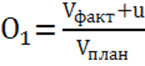 - расчет показателя по данному критерию- расчет показателя по данному критерию- расчет показателя по данному критерию- расчет показателя по данному критерию- расчет показателя по данному критерию- расчет показателя по данному критерию1.МП Управление муниципальными финансами МП Управление муниципальными финансами МП Управление муниципальными финансами МП Управление муниципальными финансами МП Управление муниципальными финансами МП Управление муниципальными финансами МП Управление муниципальными финансами Объем бюджетных ассигнований, направленных на реализацию Программы за отчетный периодТыс. руб.9 259,89 259,89 259,8100%Подпрограмма 1  Управление муниципальным долгом города Енисейска2 910,22 910,22 910,2100%Подпрограмма 2. Обеспечение реализации муниципальной программы и прочие мероприятия6 349,66 349,66 349,6100%2.МП Развитие малого и среднего предпринимательства и социально-ориентированных некоммерческих организаций на территории города Енисейска   МП Развитие малого и среднего предпринимательства и социально-ориентированных некоммерческих организаций на территории города Енисейска   МП Развитие малого и среднего предпринимательства и социально-ориентированных некоммерческих организаций на территории города Енисейска   МП Развитие малого и среднего предпринимательства и социально-ориентированных некоммерческих организаций на территории города Енисейска   МП Развитие малого и среднего предпринимательства и социально-ориентированных некоммерческих организаций на территории города Енисейска   МП Развитие малого и среднего предпринимательства и социально-ориентированных некоммерческих организаций на территории города Енисейска   МП Развитие малого и среднего предпринимательства и социально-ориентированных некоммерческих организаций на территории города Енисейска   Объем бюджетных ассигнований, направленных на реализацию Программы за отчетный период Тыс.  руб.440,0440,000%Выполнение мероприятий подпрограммы запланированы на 4 квартал 2015г.Подпрограмма 1    Поддержка субъектов малого и среднего предпринимательства на территории города Енисейска210,0210,000%Выполнение мероприятий подпрограммы запланированы на 4 квартал 2015г.Подпрограмма  2    Поддержка социально-ориентированных некоммерческих организаций города Енисейска230,0230,000%Выполнение мероприятий подпрограммы запланированы на 4 квартал 2015г.3.МП Система социальной защиты населения города Енисейска  МП Система социальной защиты населения города Енисейска  МП Система социальной защиты населения города Енисейска  МП Система социальной защиты населения города Енисейска  МП Система социальной защиты населения города Енисейска  МП Система социальной защиты населения города Енисейска  МП Система социальной защиты населения города Енисейска  Объем бюджетных ассигнований, направленных на реализацию Программы за отчетный период Тыс.руб.31318,131318,121205,567,7%Плановые значения показателей подпрограмм указаны годовые, будут скорректированы по итогам годаПодпрограмма 1 Повышение качества жизни отдельных категорий граждан, в т. ч.  инвалидов, степени их социальной защищенности953,3953,3671,970,5%Плановые значения показателей подпрограмм указаны годовые, будут скорректированы по итогам годаПодпрограмма 2 Социальная поддержка семей, имеющих детей102,2102,296,093,9%Плановые значения показателей подпрограмм указаны годовые, будут скорректированы по итогам годаПодпрограмма 3 Обеспечение социальной поддержки граждан на оплату жилого помещения и коммунальных услуг0000%Плановые значения показателей подпрограмм указаны годовые, будут скорректированы по итогам годаПодпрограмма 4 Повышение качества и доступности социальных услуг населению22731,522731,515205,466,9%Плановые значения показателей подпрограмм указаны годовые, будут скорректированы по итогам годаПодпрограмма 5 Обеспечение реализации муниципальной программы и прочие мероприятия7531,17531,15232,269,5Плановые значения показателей подпрограмм указаны годовые, будут скорректированы по итогам года4.МП Развитие культуры города Енисейска МП Развитие культуры города Енисейска МП Развитие культуры города Енисейска МП Развитие культуры города Енисейска МП Развитие культуры города Енисейска МП Развитие культуры города Енисейска МП Развитие культуры города Енисейска Объем бюджетных ассигнований, направленных на реализацию Программы за отчетный периодТыс. руб.193331,8193331,8175531,490,8%Подпрограмма 1  Культурное наследие18509,318509,311746,663,5%Плановые значения показателей подпрограмм указаны годовые, будут скорректированы по итогам годаПодпрограмма 2   Искусство и народное творчество17603,217603,212663,071,9%Плановые значения показателей подпрограмм указаны годовые, будут скорректированы по итогам годаПодпрограмма 3 Обеспечение условий реализации программы и прочие мероприятия37341,737341,732338,986,6%Плановые значения показателей подпрограмм указаны годовые, будут скорректированы по итогам годаПодпрограмма 4 Подготовка к 400-летию города Енисейска  в 2019 году116127,7116127,7116127,7100%Подпрограмма 5 Августовская ярмарка550,0550,0401,272,9%Показатель не достигнет своих плановых значений, так как в учреждении МБУ «Августовская ярмарка» произошло сокращение численности работниковПодпрограмма 6 Развитие архивного дела в городе Енисейске        3 199,93 199,9 2 254,070,4%Плановые значения показателей подпрограмм указаны годовые, будут скорректированы по итогам года5.МП Развитие системы образования города Енисейска     МП Развитие системы образования города Енисейска     МП Развитие системы образования города Енисейска     МП Развитие системы образования города Енисейска     МП Развитие системы образования города Енисейска     МП Развитие системы образования города Енисейска     МП Развитие системы образования города Енисейска     Объем бюджетных ассигнований, направленных на реализацию Программы за отчетный периодТыс. руб.257640,83257640,83278130,5107,9%Фактические значения указанных целевых показателей превышают плановые значения, так как были увеличены лимиты бюджетной росписи и своевременно не внесены соответствующие изменения в муниципальную программу.Подпрограмма 1Реализация муниципальной образовательной политики в области дошкольного образования88871,688871,695288,52107,2%Фактические значения указанных целевых показателей превышают плановые значения, так как были увеличены лимиты бюджетной росписи и своевременно не внесены соответствующие изменения в муниципальную программу.Подпрограмма 2Реализация муниципальной образовательной политики в области  общего образования123                                                  523,2123                                                  523,2136174,75110,2%Фактические значения указанных целевых показателей превышают плановые значения, так как были увеличены лимиты бюджетной росписи и своевременно не внесены соответствующие изменения в муниципальную программу.Подпрограмма 3Реализация муниципальной образовательной политики в области дополнительного образования15000,015000,015297,0102%Фактические значения указанных целевых показателей превышают плановые значения, так как были увеличены лимиты бюджетной росписи и своевременно не внесены соответствующие изменения в муниципальную программу.Подпрограмма 4Реализация муниципальной образовательной политики межшкольным учебным комбинатом11070,011070,011260,0101,7%Фактические значения указанных целевых показателей превышают плановые значения, так как были увеличены лимиты бюджетной росписи и своевременно не внесены соответствующие изменения в муниципальную программу.Подпрограмма 5Обеспечение  реализации муниципальной программы и прочие мероприятия17610,017610,018544,19105,3%Фактические значения указанных целевых показателей превышают плановые значения, так как были увеличены лимиты бюджетной росписи и своевременно не внесены соответствующие изменения в муниципальную программу.6МП Модернизация, реконструкция и капитальный ремонт объектов коммунальной инфраструктуры. Благоустройство территорииМП Модернизация, реконструкция и капитальный ремонт объектов коммунальной инфраструктуры. Благоустройство территорииМП Модернизация, реконструкция и капитальный ремонт объектов коммунальной инфраструктуры. Благоустройство территорииМП Модернизация, реконструкция и капитальный ремонт объектов коммунальной инфраструктуры. Благоустройство территорииМП Модернизация, реконструкция и капитальный ремонт объектов коммунальной инфраструктуры. Благоустройство территорииМП Модернизация, реконструкция и капитальный ремонт объектов коммунальной инфраструктуры. Благоустройство территорииМП Модернизация, реконструкция и капитальный ремонт объектов коммунальной инфраструктуры. Благоустройство территорииОбъем бюджетных ассигнований, направленных на реализацию Программы за отчетный период	Тыс. руб.135 273,593135 273,59377794,94557,5%Подпрограмма 1. Оптимизация систем коммунальной инфраструктуры и объектов коммунального хозяйства;239,0239,0201,884,4%Сложилась экономия по освоению бюджетных средств по результатам проведенных торгов, обязательства заключены на сумму 238,599 (экономия составит 401,0руб.). Плановое значение показателя будет достигнуто до конца текущего года Подпрограмма2. Функционирование дорожного хозяйства и транспорта;32 215,032 215,016 315,49150,6%Сложилась экономия по освоению бюджетных средств по результатам проведенных торгов,  обязательства заключены на сумму 32167,92 тыс. руб. Недостижение планового значения целевого показателя связано с недофинансированием мероприятий на приобретение дорожных знаков в размере 46,80 тыс. руб. из средств краевого бюджета. До конца текущего года объем показателя будет достигнут.Подпрограмма 3. Обеспечение функционирования объектов благоустройства;8 199,2538 199,2535 453,81566,5%Сложилась экономия по освоению бюджетных средств по результатам проведенных торгов. обязательства заключены на сумму 8 066,123 тыс. руб. (экономия составит 133,129 тыс. руб.). Объем показателя будет достигнут до конца текущего года.Подпрограмма 4. Обеспечение реализации муниципальной программы и прочие расходы5 097,705 097,703 161,03462%Значение данного показателя указано годовое, по итогам года данный показатель будет выполненПодпрограмма 5. Обеспечение деятельности (оказание услуг) подведомственного учреждения4 043,844 043,843 700,98391,5%В настоящее время в связи с принятым решением о передачи функции учреждения МБУ «Хозяйственная группа города Енисейска» в МУП «Горкомсервис», произведено сокращение численности работников учреждения.Мероприятие 1. Реализация временных мер поддержки населения в целях обеспечения доступности коммунальных услуг82 656,382 656,348 944,32159,2%Значение данного показателя указано годовое, по итогам года данный показатель будет выполненМероприятие 2. Возмещение убытков по содержанию бани0,00,00,00%Невыполнение данного показателя обусловлено перераспределением планируемых средств на другие мероприятияМероприятие 3.Взносы в фонд по капитальному ремонту.2 805,02 805,00,00%Невыполнение данного показателя обусловлено отсутствием финансирования данного мероприятия из средств местного бюджетаМероприятие 4.Изготовление сметной документации на проведение работ по капитальному ремонту объектов коммунального хозяйства17,5017,5017,50100%Показатель выполнен в полном объеме7МП  Развитие строительства на  территории города ЕнисейскаМП  Развитие строительства на  территории города ЕнисейскаМП  Развитие строительства на  территории города ЕнисейскаМП  Развитие строительства на  территории города ЕнисейскаМП  Развитие строительства на  территории города ЕнисейскаМП  Развитие строительства на  территории города ЕнисейскаМП  Развитие строительства на  территории города ЕнисейскаОбъем бюджетных ассигнований, направленных на реализацию Программы за отчетный период	Тыс. руб.147584,12476147584,12476101514,3604968,8%Значение данного показателя указано годовое, по итогам года данный показатель будет выполненПодпрограмма1. Территориальное планирование, градостроительное зонирование и документация по планировке территории города Енисейска.1000,01000,000%Значение данного показателя указано годовое, по итогам года данный показатель будет выполненПодпрограмма 2. Переселение граждан из аварийного жилищного фонда в городе Енисейске.142344,12476142344,1247698334,3604969,1%Значение данного показателя указано годовое, по итогам года данный показатель будет выполненПодпрограмма 3. Обеспечение реализации муниципальной программы и прочие мероприятия.4240,04240,03 180,075%Значение данного показателя указано годовое, по итогам года данный показатель будет выполнен8МП Развитие физической культуры, спорта и молодежной политики в городе ЕнисейскеМП Развитие физической культуры, спорта и молодежной политики в городе ЕнисейскеМП Развитие физической культуры, спорта и молодежной политики в городе ЕнисейскеМП Развитие физической культуры, спорта и молодежной политики в городе ЕнисейскеМП Развитие физической культуры, спорта и молодежной политики в городе ЕнисейскеМП Развитие физической культуры, спорта и молодежной политики в городе ЕнисейскеМП Развитие физической культуры, спорта и молодежной политики в городе ЕнисейскеОбъем бюджетных ассигнований, направленных на реализацию Программы за отчетный период	Тыс. руб.25 312,517 930,017 930,070,8%Подпрограмма 1. Развитие физической культуры и спорта в городе Енисейске22024,816923,216923,276,8%Значение планового  показателя задано годовое, данный показатель достигнет планового значения по итогам годаПодпрограмма 2 Развитие молодежной политики города Енисейска1859,71006,81006,854,1%Значение планового  показателя задано годовое, данный показатель достигнет планового значения по итогам годаПодпрограмма 3 Обеспечение жильем молодых семей1428,0000%Деньги по данной подпрограмме будут освоены в октябре текущего года9МП Учет и инвентаризация муниципального имущества г. ЕнисейскаМП Учет и инвентаризация муниципального имущества г. ЕнисейскаМП Учет и инвентаризация муниципального имущества г. ЕнисейскаМП Учет и инвентаризация муниципального имущества г. ЕнисейскаМП Учет и инвентаризация муниципального имущества г. ЕнисейскаМП Учет и инвентаризация муниципального имущества г. ЕнисейскаМП Учет и инвентаризация муниципального имущества г. ЕнисейскаОбъем бюджетных ассигнований, направленных на реализацию Программы за отчетный период	Тыс. руб.1000,0000%Плановые значения показателей будут достигнуты в 4-м квартале текущего года, т.к. изменены сроки сдачи объектов жилых домов по РАП «Переселение из ветхого аварийного жилья»Мероприятие 1. Организация работ по изготовлению технической документации на объекты недвижимости  в соответствии с требованиями действующего законодательства860,0000%Плановые значения показателей будут достигнуты в 4-м квартале текущего года, т.к. изменены сроки сдачи объектов жилых домов по РАП «Переселение из ветхого аварийного жилья»Мероприятие 2. Организация проведение  независимой  оценки стоимости на объекты недвижимости муниципальной собственности140,0000%Плановые значения показателей будут достигнуты в 4-м квартале текущего года, т.к. изменены сроки сдачи объектов жилых домов по РАП «Переселение из ветхого аварийного жилья»10МП Развитие  информационного пространства на территории города Енисейска     МП Развитие  информационного пространства на территории города Енисейска     МП Развитие  информационного пространства на территории города Енисейска     МП Развитие  информационного пространства на территории города Енисейска     МП Развитие  информационного пространства на территории города Енисейска     МП Развитие  информационного пространства на территории города Енисейска     МП Развитие  информационного пространства на территории города Енисейска     Объем бюджетных ассигнований, направленных на реализацию Программы за отчетный период	Тыс. руб.Показатель достиг своего планового значенияПодпрограмма1 Развитие информационного пространства на территории города Енисейска800,0800,0800,0100%Показатель достиг своего планового значения№п/пНаименование показателяЕд. изм.Значение показателей отчетного периодаЗначение показателей отчетного периодаЗначение показателей отчетного периодаЗначение показателей отчетного периода%исполненияОбоснование отклонений значения показателя за отчетный период№п/пНаименование показателяЕд. изм.планпланфактфакт%исполненияОбоснование отклонений значения показателя за отчетный период - расчет показателя по данному критерию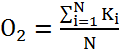  - расчет показателя по данному критерию - расчет показателя по данному критерию - расчет показателя по данному критерию - расчет показателя по данному критерию - расчет показателя по данному критерию - расчет показателя по данному критерию - расчет показателя по данному критерию1.МП Управление муниципальными финансами МП Управление муниципальными финансами МП Управление муниципальными финансами МП Управление муниципальными финансами МП Управление муниципальными финансами МП Управление муниципальными финансами МП Управление муниципальными финансами МП Управление муниципальными финансами Подпрограмма 1  Управление муниципальным долгом города ЕнисейскаЦелевой индикатор 1Отношение муниципального долга города Енисейска к доходам местного бюджета без учета объема безвозмездных поступлений%%54,6854,6854,68100%Показатель достиг своего планового значенияЦелевой индикатор 2Отношение годовой суммы платежей на погашение и обслуживание муниципального долга города Енисейска к доходам местного бюджета%%11,0111,0111,01100%Показатель достиг своего планового значенияЦелевой индикатор 3Доля расходов на обслуживание муниципального долга города Енисейска в объеме расходов местного бюджета, за исключением объема 
расходов, которые осуществляются за счет субвенций, предоставляемых из бюджетов бюджетной системы Российской Федерации%%0,840,840,84100%Показатель достиг своего планового значенияЦелевой индикатор 4Просроченная задолженность по долговым обязательствам города ЕнисейскаТыс. руб.Тыс. руб.000100%Показатель достиг своего планового значенияПодпрограмма 2. Обеспечение реализации муниципальной программы и прочие мероприятияПо данной подпрограмме не установлены целевые показатели2.МП Развитие малого и среднего предпринимательства и социально-ориентированных некоммерческих организаций на территории города Енисейска   МП Развитие малого и среднего предпринимательства и социально-ориентированных некоммерческих организаций на территории города Енисейска   МП Развитие малого и среднего предпринимательства и социально-ориентированных некоммерческих организаций на территории города Енисейска   МП Развитие малого и среднего предпринимательства и социально-ориентированных некоммерческих организаций на территории города Енисейска   МП Развитие малого и среднего предпринимательства и социально-ориентированных некоммерческих организаций на территории города Енисейска   МП Развитие малого и среднего предпринимательства и социально-ориентированных некоммерческих организаций на территории города Енисейска   МП Развитие малого и среднего предпринимательства и социально-ориентированных некоммерческих организаций на территории города Енисейска   МП Развитие малого и среднего предпринимательства и социально-ориентированных некоммерческих организаций на территории города Енисейска   Подпрограмма 1    Поддержка субъектов малого и среднего предпринимательства на территории города ЕнисейскаЦелевой    показатель 1 Количество вновь созданных субъектов малого и среднего предпринимательства, получивших государственную (муниципальную) поддержку в 2015г.Ед.Ед.5000%Достижение значений данного показателя запланировано на 4-ый квартал 2015г., в связи с конкурсными процедурами выделения краевых субсидий на реализацию мероприятийЦелевой    показатель 2 Количество созданных рабочих мест (включая вновь зарегистрированных индивидуальных предпринимателей) в секторе малого и среднего предпринимательства Ед.Ед.12000%Достижение значений данного показателя запланировано на 4-ый квартал 2015г., в связи с конкурсными процедурами выделения краевых субсидий на реализацию мероприятийЦелевой    показатель 3Количество сохраненных рабочих мест в секторе малого и среднего предпринимательства за период реализации программыЕд.Ед.75000%Достижение значений данного показателя запланировано на 4-ый квартал 2015г., в связи с конкурсными процедурами выделения краевых субсидий на реализацию мероприятийЦелевой    показатель 4Объем привлеченных внебюджетных инвестиций в секторе малого и среднего предпринимательства за период реализации программы,Млн.руб.Млн.руб.6,0000%Достижение значений данного показателя запланировано на 4-ый квартал 2015г., в связи с конкурсными процедурами выделения краевых субсидий на реализацию мероприятийПодпрограмма  2    Поддержка социально-ориентированных некоммерческих организаций города ЕнисейскаЦелевой    показатель 1Количества реализованных общественных проектов социально ориентированными некоммерческими организациямиЕд.Ед.4000%Достижение значений данного показателя запланировано на 4-ый квартал 2015г., в связи с конкурсными процедурами выделения краевых субсидий на реализацию мероприятийЦелевой    показатель 2Количества поддержанных СО НКО, осуществляющих деятельность на территории г. ЕнисейскаЕд.Ед.4000%Достижение значений данного показателя запланировано на 4-ый квартал 2015г., в связи с конкурсными процедурами выделения краевых субсидий на реализацию мероприятий3.МП Система социальной защиты населения города Енисейска  МП Система социальной защиты населения города Енисейска  МП Система социальной защиты населения города Енисейска  МП Система социальной защиты населения города Енисейска  МП Система социальной защиты населения города Енисейска  МП Система социальной защиты населения города Енисейска  МП Система социальной защиты населения города Енисейска  МП Система социальной защиты населения города Енисейска  Подпрограмма 1 Повышение качества жизни отдельных категорий граждан, в т. ч.  инвалидов, степени их социальной защищенностиЦелевой   показатель 1Удельный вес граждан, получающих меры социальной поддержки адресно (с учетом доходности), в общей численности граждан, имеющих на них право%%44,831,9831,9871,4%Плановые значения  показателей указаны годовые, будут скорректированы по итогам годаПодпрограмма 2 Социальная поддержка семей, имеющих детейЦелевой показатель не разработанПодпрограмма 3 Обеспечение социальной поддержки граждан на оплату жилого помещения и коммунальных услугЦелевой   показатель 1Доля граждан, получивших услуги в учреждениях социального обслуживания населения, в общем числе граждан, обратившихся за их получением%%100100100100%Показатель достиг планового объемаЦелевой   показатель 2Среднемесячная номинальная начисленная заработная плата работников муниципальных учреждений социального обслуживания населенияРуб.Руб.19 140,220 075,020 075,0104,9%Фактическое значение данного показателя превышает плановое, на 4,8% в связи с реализацией в текущем году майского Указа Президента  о повышение оплаты труда отдельным категориям работников бюджетной сферыПодпрограмма 4 Повышение качества и доступности социальных услуг населениюЦелевой показатель не установленПодпрограмма 5 Обеспечение реализации муниципальной программы и прочие мероприятияЦелевой показатель не установлен4.МП Развитие культуры города Енисейска МП Развитие культуры города Енисейска МП Развитие культуры города Енисейска МП Развитие культуры города Енисейска МП Развитие культуры города Енисейска МП Развитие культуры города Енисейска МП Развитие культуры города Енисейска МП Развитие культуры города Енисейска Подпрограмма 1Культурное наследиеЦель: Сохранение и эффективное использование культурного наследия города ЕнисейскаЦель: Сохранение и эффективное использование культурного наследия города ЕнисейскаЦель: Сохранение и эффективное использование культурного наследия города ЕнисейскаЦель: Сохранение и эффективное использование культурного наследия города ЕнисейскаЦель: Сохранение и эффективное использование культурного наследия города ЕнисейскаЦель: Сохранение и эффективное использование культурного наследия города ЕнисейскаЦель: Сохранение и эффективное использование культурного наследия города ЕнисейскаЦель: Сохранение и эффективное использование культурного наследия города ЕнисейскаЦелевой индикатор  1Доля экспонируемых музейных предметов от основного музейного фонда %%4.44,44,4100%В здании МБУК «ЕКМ» ведутся ремонтно-реставрационные работы. Предметы экспонируются на базе МБУК «ЕГВЗ», виртуально, через сеть «Интернет», внестационарно Целевой индикатор  2Объем  фактической книговыдачи  муниципальных библиотек отрасли «культура» г. Енисейска экз.экз.170 000179 885179 885105,8%Активно проводятся мероприятия, акции по привлечению читателейПодпрограмма 2 Искусство и народное творчествоЦелевой индикатор  1 Сохранение доли обучающихся (от основного контингента обучающихся школ дополнительного образования отрасли «культура» г. Енисейска)  - победителей  конкурсов, смотров, фестивалей и других мероприятий%%639797153,97%В 2015 году увеличилось количество конкурсов смотров, фестивалей, в которых учащиеся школ могут принять участиеЦелевой индикатор  2Увеличение числа участников (посетителей) культурно-досуговых мероприятий, организованных учреждениями отрасли «культура» г. ЕнисейскаЧел.Чел.108 000108 000108 000100%Показатель выполнен в полном объемев том числе:Увеличение числа участников (посетителей) культурно-досуговых мероприятий, организованных учреждениями отрасли «культура» г. Енисейска, на платной основеЧел.Чел.21 0002100021000100%Показатель выполнен в полном объемеПодпрограмма 3 Обеспечение условий реализации программы и прочие мероприятияЦелевой индикатор  1: Увеличение количества специалистов учреждений отрасли «культура» г. Енисейска, повысивших квалификациюЧел.Чел.304141136,7%За счет выездного обучающего семинара, который проводился на территории г. Енисейска бесплатноЦелевой индикатор  2: Сохранение количества детей, охваченных дополнительным образованием в учреждениях дополнительного образования детей художественно-эстетической направленности отрасли «культура» г. Енисейска, имеющих право на предоставление предпрофессионального образования в области культурыЧел.Чел.646676676104,6%В новом учебном году были полностью укомплектованы 1 классыЦелевой индикатор 3Увеличение количества учреждений отрасли «культура» г. Енисейска, обновивших материально-техническую базуЕд.Ед.4000%Обновление материально-технической базы планируется в 4 кварталеЦелевой индикатор 4Увеличение количества учреждений отрасли «культура» г. Енисейска, в которых проведены мероприятия, направленные на создание условий для предоставления информационно-электронных услугЕд.Ед.111100%Показатель выполнен в полном объемеЦелевой индикатор 5Сохранение количества учреждений, отделов, обеспечивающих эффективное управление в отрасли «культура» г. ЕнисейскаЕд.Ед.333100%Показатель выполнен в полном объемеПодпрограмма 4Подготовка к 400-летию города Енисейска  в 2019 годуЦелевой индикатор 1Обеспечение услугами центрального водоотведения в исторической части городаобъектобъектЦелевой индикатор 2Снижение интенсивности движения на транзитном участке, проходящем через историческую часть города Енисейска%%Целевой индикатор 3Увеличение туристического потока в городе Енисейске не менее чем на 156% к 2016 (62 300 чел.) году по сравнению с 2012 годомчел.чел.Подпрограмма 5Августовская ярмаркаЦелевой индикатор  1 Увеличение числа посетителей выставочно-ярмарочных мероприятийчел.чел.22 000185001850084,1%Меньшее количество посетителей было зафиксировано из-за  плохих погодных условий Целевой индикатор  2 Увеличение числа участников выставочно-ярмарочных мероприятийчел.чел.130130130100%Показатель выполнен в полном объемеПодпрограмма 6 Развитие архивного дела в городе Енисейске        Целевой индикатор  1Увеличение количества принятых и закартонированных новых дел (документов)ед.ед.19 91519 91519 915100%Показатель выполнен в полном объемеЦелевой индикатор  2Увеличение количества оцифрованных архивных документов ед.ед.200020002000100%Показатель выполнен в полном объеме5.МП Развитие системы образования города Енисейска     МП Развитие системы образования города Енисейска     МП Развитие системы образования города Енисейска     МП Развитие системы образования города Енисейска     МП Развитие системы образования города Енисейска     МП Развитие системы образования города Енисейска     МП Развитие системы образования города Енисейска     МП Развитие системы образования города Енисейска     Подпрограмма 1Реализация муниципальной образовательной политики в области дошкольного образованияЦелевой индикатор 1Обеспеченность детей дошкольного возраста местами в дошкольных образовательных учрежденияхместмест89810631063118,4%Увеличение количества мест в дошкольных образовательных учреждениях объясняется тем, что с 01.07.2014 года ведомственный детский сад № 9 «Звездочка» на 185 мест переведен в статус муниципального дошкольного образовательного учреждения.Подпрограмма 2Реализация муниципальной образовательной политики в области  общего образованияЦелевой индикатор 1Доля выпускников общеобразовательных организаций, не сдавших единый государственный экзамен, в общей численности выпускников%%1,30,80,861,5%Значение данного показателя улучшены, один выпускник, допущенный к сдаче выпускных экзаменов,  не прошел итоговую аттестациюЦелевой индикатор 2Доля детей школьного возраста, охваченных организованным летним отдыхом%%41,040,640,699,0%Значение целевого показателя несколько уменьшился за счет изменения методики расчета данного показателя, планируемое к отдыху количество детей осталось без измененияПодпрограмма 3Реализация муниципальной образовательной политики в области дополнительного образованияЦелевой индикатор 1Доля детей в возрасте 5 -18 лет занимающихся по программам дополнительного образования от общей численности детей в возрасте от 5 до 18 лет.%%52,169,969,9134,2%Этот факт связан с особенностями комплектования образовательных учреждений дополнительного образования, итоговые показатели комплектования учреждений определяются на 01.01. текущего года.Подпрограмма 4Реализация муниципальной образовательной политики межшкольным учебным комбинатомЦелевой индикатор 1Доля учащихся, обучающихся по образовательным программам, имеющим целью трудовое воспитание, профессиональную ориентацию от общей численности учащихся 5  -11 классов%%94,2	100100106,2%Увеличение значения данного целевого показателя связано с тем, счет  образовательных программ имеющих целью трудовое воспитание и профориентациюПодпрограмма 5Обеспечение  реализации муниципальной программы и прочие мероприятияЦелевой индикатор 1Доля своевременно утвержденных планов финансово -экономической  деятельности и муниципальных заданий подведомственных учреждений на текущий финансовый год и плановый период%%100100100100%Показатель достиг планового объема6МП Модернизация, реконструкция и капитальный ремонт объектов коммунальной инфраструктуры. Благоустройство территорииМП Модернизация, реконструкция и капитальный ремонт объектов коммунальной инфраструктуры. Благоустройство территорииМП Модернизация, реконструкция и капитальный ремонт объектов коммунальной инфраструктуры. Благоустройство территорииМП Модернизация, реконструкция и капитальный ремонт объектов коммунальной инфраструктуры. Благоустройство территорииМП Модернизация, реконструкция и капитальный ремонт объектов коммунальной инфраструктуры. Благоустройство территорииМП Модернизация, реконструкция и капитальный ремонт объектов коммунальной инфраструктуры. Благоустройство территорииМП Модернизация, реконструкция и капитальный ремонт объектов коммунальной инфраструктуры. Благоустройство территорииМП Модернизация, реконструкция и капитальный ремонт объектов коммунальной инфраструктуры. Благоустройство территорииПодпрограмма 1. Оптимизация систем коммунальной инфраструктуры и объектов коммунального хозяйстваЦелевой показатель 1Уровень износа коммунальной инфраструктуры%%4949100%100%Целевой показатель выполнен в полном объеме, в отчетном периоде были проведены капитальные ремонты тепловых и водопроводных сетей Подпрограмма 2. Функционирование дорожного хозяйства и транспортаЦелевой показатель 1Доля протяженности автомобильных дорог общего пользования местного значения, не отвечающих нормативным требованиям, в общей протяженности автомобильных дорог общего пользования местного значения составит%%17,517,5100%100%Плановое значение показателя достигнуто за счет проведения ремонта дорог общего пользования 0,33 кмЦелевой показатель 2Количество детских учреждений (школ) вблизи которых участки автомобильных дорог местного значения оборудованы дорожными знаками 1,23 «Дети»Шт.Шт.44100%100%Показатель достиг планового объемаПодпрограмма 3. Обеспечение функционирования объектов благоустройстваЦелевой показатель 1Обеспечение санкционированными местами размещения или обезвреживания ТБО%%00--Недостижение планового значения обусловлено переносом срока строительства полигона ТБО.Целевой показатель 2Процент обеспеченности уличным освещением%%100100100%100%Показатель достиг планового объемаПодпрограмма 4. Обеспечение реализации муниципальной программы и прочие расходыЦелевой показатель 1Процент исполнения бюджетных обязательств%%100100100%100%Показатель достиг планового объемаПодпрограмма 5. Обеспечение деятельности (оказание услуг) подведомственного учрежденияМероприятие 1. Реализация временных мер поддержки населения в целях обеспечения доступности коммунальных услугЦелевой показатель 1Уровень возмещения населения затрат на предоставление ЖКУ по установленным для населения тарифам%%99,258,7459,259,2Плановые значения  показателя указаны годовые, будет выполнен по итогам годаМероприятие 2. Возмещение убытков по содержанию баниЦелевой показатель 1Процент покрытия убытков по содержанию бани%%000%0%Недостижение планового показателя связано с отсутствием финансирования из местного бюджетаМероприятие 3.Взносы в фонд по капитальному ремонту.Целевой показатель 1Взносы в Фонд  по капитальному ремонту%%000%0%Недостижение планового показателя связано с отсутствием финансирования из местного бюджетаМероприятие 4. Изготовление сметной документации на проведение работ по капитальному ремонту объектов коммунального хозяйстваЦелевой показатель 1Процент исполнения бюджетных обязательств%%100100100%100%Показатель достиг планового объема, ПСД на проведение работ по капитальному ремонту объектов коммунального хозяйства изготовлена7МП  Развитие строительства на  территории города ЕнисейскаМП  Развитие строительства на  территории города ЕнисейскаМП  Развитие строительства на  территории города ЕнисейскаМП  Развитие строительства на  территории города ЕнисейскаМП  Развитие строительства на  территории города ЕнисейскаМП  Развитие строительства на  территории города ЕнисейскаМП  Развитие строительства на  территории города ЕнисейскаМП  Развитие строительства на  территории города ЕнисейскаПодпрограмма 1Территориальное планирование, градостроительное зонирование и документация по планировке территории города Енисейска.Целевой показатель 2Разработка проекта планировки «Южный-2»  ед.ед.100%0%В настоящее время идет процедура заключения контракта на выполнение работ по подготовке проекта планировки и межевания микрорайона «Южный -2»Целевой показатель 4Разработка проекта внесения изменений в Генеральный план г. Енисейскаед.ед.100%0%В настоящее время планируется проведение процедуры закупкиЦелевой показатель 5Разработка проекта внесения изменений в Правила землепользования и застройки г. Енисейскаед.ед.100%0%В настоящее время планируется проведение процедуры закупкиПодпрограмма 2. Переселение граждан из аварийного жилищного фонда в городе Енисейске.Целевой показатель 1Строительство многоквартирных домов по ул. Доброва, 49 Б (введенная площадь)   площадь жил.пом. кв. м.площадь жил.пом. кв. м.137100%0%Итоговое достижение объема показателя планируется по итогам текущего годаЦелевой показатель 2Строительство 60-квартирного дома по ул. Ленина, 4 (введенная площадь)  площадь жил.пом. кв.м.площадь жил.пом. кв.м.329900%0%Итоговое достижение объема показателя планируется по итогам текущего годаЦелевой показатель 4Количество переселенных жителейчел.чел.18700%0%Итоговое достижение объема показателя планируется по итогам текущего годаЦелевой показатель 5Количество расселенных помещений в аварийных домахквартирквартир8300%0%Итоговое достижение объема показателя планируется по итогам текущего годаЦелевой показатель 6Расселяемая площадь аварийных домовкв. м.кв. м.3 301,100%0%Итоговое достижение объема показателя планируется по итогам текущего годаЦелевой показатель 8Количество справок о техническом состоянии объектов с определением процента износа ед.ед.1700%0%Итоговое достижение объема показателя планируется по итогам текущего годаПодпрограмма 3 Обеспечение реализации муниципальной программы и прочие мероприятия.Целевой индикатор  1Реализация муниципального задания%%1007575%75%Плановое значение целевого показателя будет достигнуто за годовой период8МП Развитие физической культуры, спорта и молодежной политики в городе ЕнисейскеМП Развитие физической культуры, спорта и молодежной политики в городе ЕнисейскеМП Развитие физической культуры, спорта и молодежной политики в городе ЕнисейскеМП Развитие физической культуры, спорта и молодежной политики в городе ЕнисейскеМП Развитие физической культуры, спорта и молодежной политики в городе ЕнисейскеМП Развитие физической культуры, спорта и молодежной политики в городе ЕнисейскеМП Развитие физической культуры, спорта и молодежной политики в городе ЕнисейскеМП Развитие физической культуры, спорта и молодежной политики в городе ЕнисейскеПодпрограмма 1. Развитие физической культуры и спорта в городе ЕнисейскеЦелевой индикатор  1Увеличение численности  систематически занимающихся физической культурой и спортом  Ед.Ед.4855470096,8%96,8%Плановое значение целевого показателя будет достигнуто за годовой периодЦелевой индикатор 2 Увеличение количества проведенных физкультурных массовых комплексных  мероприятийЕд.Ед.504590%90%Плановое значение целевого показателя будет достигнуто за годовой периодЦелевой индикатор 3Увеличение количества зональных, краевых соревнований проводимых на территории (выездные мероприятия)   Красноярского края и за его пределами Ед.Ед.32\66,7%\66,7%Плановое значение целевого показателя будет достигнуто за годовой периодЦелевой индикатор 4Количество детей и подростков, занимающихся в спортивной школеЧел.Чел.648648100%100%Плановое значение целевого показателя будет достигнуто за годовой периодЦелевой индикатор 5Доля обучающихся, принявших участие в составе сборных команд по видам спорта на чемпионатах и первенствах: первенствах:%.%.6565100%100%Плановое значение целевого показателя будет достигнуто за годовой периодЦелевой индикатор 6Доля обучающихся занявших призовые места на чемпионатах и первенствах от количества принявших участие%.%.4949100%100%Плановое значение целевого показателя будет достигнуто за годовой периодЦелевой индикатор 7Удельный вес населения систематически занимающегося физической культурой и спортом%%2827,598,2%98,2%Плановое значение целевого показателя будет достигнуто за годовой периодПодпрограмма 2 Развитие молодежной политики города ЕнисейскаЦелевой индикатор  1Количество молодежи,  вовлеченных в молодежную политику Ед.Ед.47035074,5%74,5%Плановое значение целевого показателя будет достигнуто за годовой периодЦелевой индикатор 2Количества проведенных молодежных массовых комплексных  мероприятий;Ед.Ед.241875%75%Плановое значение целевого показателя будет достигнуто за годовой периодПодпрограмма 3 Обеспечение жильем молодых семейЦелевой индикатор  1Количество молодых семей, получивших социальную  поддержку в виде сертификатаЕдЕд1000%0%Планируется приступить к выдаче свидетельств молодым семья в конце октября текущего года,  до конца года будут выданы 8 сертификатов молодым семьямЦелевой индикатор  2Доля молодых семей – участников программы, получивших сертификат%%3,8300%0%Плановое значение целевого показателя будет достигнуто за годовой период9МП Учет и инвентаризация муниципального имущества г. ЕнисейскаМП Учет и инвентаризация муниципального имущества г. ЕнисейскаМП Учет и инвентаризация муниципального имущества г. ЕнисейскаМП Учет и инвентаризация муниципального имущества г. ЕнисейскаМП Учет и инвентаризация муниципального имущества г. ЕнисейскаМП Учет и инвентаризация муниципального имущества г. ЕнисейскаМП Учет и инвентаризация муниципального имущества г. ЕнисейскаМП Учет и инвентаризация муниципального имущества г. ЕнисейскаМероприятие 1. Организация работ по изготовлению технической документации на объекты недвижимости  в соответствии с требованиями действующего законодательстваЦелевой индикатор  1Количество изготовленных технических паспортов на объекты недвижимостиЕд.Ед.1600%0%Плановые значения данных показателей будут достигнуты в 4-м квартале текущего годаЦелевой индикатор  2Количество земельных участков прошедших межеваниеЕд.Ед.3300%0%Плановые значения данных показателей будут достигнуты в 4-м квартале текущего годаЦелевой индикатор  3Количество объектов, по которым требуется заключение о техническом состоянии строительной конструкции Ед.Ед.000%0%Плановые значения данных показателей будут достигнуты в 4-м квартале текущего годаМероприятие 2. Организация проведение  независимой  оценки стоимости на объекты недвижимости муниципальной собственностиЦелевой индикатор  1Количество  объектов, по которым требуется заключение независимой оценкиЕд.Ед.262180,8%80,8%Плановое значение целевого показателя будет достигнуто за годовой период10МП Развитие  информационного пространства на территории города Енисейска     МП Развитие  информационного пространства на территории города Енисейска     МП Развитие  информационного пространства на территории города Енисейска     МП Развитие  информационного пространства на территории города Енисейска     МП Развитие  информационного пространства на территории города Енисейска     МП Развитие  информационного пространства на территории города Енисейска     МП Развитие  информационного пространства на территории города Енисейска     МП Развитие  информационного пространства на территории города Енисейска     Подпрограмма 1 Развитие информационного пространства на территории города ЕнисейскаЦелевой индикатор  1Сохранение объема публикации документов, постановлений, решений и т.п. администрации города     %%100100100%100%Показатель достиг своего планового значенияЦелевой индикатор  2Сохранение объема публикации документов, постановлений, Решений и т.п. городского Совета депутатов %%100100100%100%Показатель достиг своего планового значенияЦелевой индикатор  3Сохранение объема публикации документов и материалов подведомственных учреждений%%7070100%100%Показатель достиг своего планового значенияЦелевой индикатор  4Расширение информационных рамок в освещении жизни города в СМИ и на сайте города%%7070100%100%Показатель достиг своего планового значения№п/пНаименование показателяЕд. изм.Значение показателей отчетного периодаЗначение показателей отчетного периода%исполненияОбоснование отклонений значения показателя за отчетный период№п/пНаименование показателяЕд. изм.планфакт%исполненияОбоснование отклонений значения показателя за отчетный период -  расчет показателя по данному критерию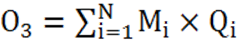  -  расчет показателя по данному критерию -  расчет показателя по данному критерию -  расчет показателя по данному критерию -  расчет показателя по данному критерию -  расчет показателя по данному критерию1.МП Управление муниципальными финансами МП Управление муниципальными финансами МП Управление муниципальными финансами МП Управление муниципальными финансами МП Управление муниципальными финансами МП Управление муниципальными финансами Подпрограмма 1  Управление муниципальным долгом города Енисейска0,840,84100%Плановые значения показателей подпрограммы выполнены в полном объемеЦелевой индикатор 2Доля расходов городского бюджета, формируемых в рамках муниципальных программ города Енисейска%95,095,0100%Плановые значения показателей подпрограммы выполнены в полном объемеЦелевой индикатор 3Отношение муниципального долга города Енисейска к доходам городского бюджета за исключением безвозмездных поступлений%54,6854,68100%Плановые значения показателей подпрограммы выполнены в полном объемеЦелевой индикатор 4Отношение годовой суммы платежей на погашение и обслуживание муниципального долга города Енисейска к доходам городского бюджета%11,0111,01100%Плановые значения показателей подпрограммы выполнены в полном объемеЦелевой индикатор 5Доля расходов на обслуживание муниципального долга города Енисейска в объеме расходов городского бюджета, за исключением объема расходов, которые осуществляются за счет субвенций, предоставляемых из бюджетов бюджетной системы Российской Федерации%0,840,84100%Плановые значения показателей подпрограммы выполнены в полном объемеЦелевой индикатор 6Доля расходов городского бюджета, формируемых в рамках муниципальных программ города Енисейска%95,095,0100%Плановые значения показателей подпрограммы выполнены в полном объемеЦелевой индикатор 7Обеспечение исполнения расходных обязательств города Енисейска (за исключением безвозмездных поступлений%47,3847,38100%Плановые значения показателей подпрограммы выполнены в полном объемеЦелевой индикатор 8Разработка и размещение на официальном сайте администрации города Енисейска брошюры «Бюджет для граждан»%11100%Плановые значения показателей подпрограммы выполнены в полном объемеПодпрограмма 2. Обеспечение реализации муниципальной программы и прочие мероприятия2.МП Развитие малого и среднего предпринимательства и социально-ориентированных некоммерческих организаций на территории города Енисейска   МП Развитие малого и среднего предпринимательства и социально-ориентированных некоммерческих организаций на территории города Енисейска   МП Развитие малого и среднего предпринимательства и социально-ориентированных некоммерческих организаций на территории города Енисейска   МП Развитие малого и среднего предпринимательства и социально-ориентированных некоммерческих организаций на территории города Енисейска   МП Развитие малого и среднего предпринимательства и социально-ориентированных некоммерческих организаций на территории города Енисейска   МП Развитие малого и среднего предпринимательства и социально-ориентированных некоммерческих организаций на территории города Енисейска   Подпрограмма 1    Поддержка субъектов малого и среднего предпринимательства на территории города ЕнисейскаЦелевой    показатель 1 Увеличение численности субъектов малого предпринимательства на 10 000 чел. населения%439,8200%Плановые показатели будут достигнуты по итогам годаЦелевой    показатель 2Доля субъектов малого и среднего предпринимательства, обратившихся за государственной (муниципальной) поддержкой в результате полученных сведений из СМИ, в общем  объеме обратившихся%3000%Плановые показатели будут достигнуты по итогам годаПодпрограмма  2    Поддержка социально-ориентированных некоммерческих организаций города ЕнисейскаПо данной подпрограмме показатели результативности не установленыПо данной подпрограмме показатели результативности не установленыПо данной подпрограмме показатели результативности не установленыПо данной подпрограмме показатели результативности не установленыПо данной подпрограмме показатели результативности не установлены3.МП Система социальной защиты населения города Енисейска  МП Система социальной защиты населения города Енисейска  МП Система социальной защиты населения города Енисейска  МП Система социальной защиты населения города Енисейска  МП Система социальной защиты населения города Енисейска  МП Система социальной защиты населения города Енисейска  Подпрограмма 1 Повышение качества жизни отдельных категорий граждан, в т. ч.  инвалидов, степени их социальной защищенностиЦелевой   показатель 1Удельный вес инвалидов, реализовавших индивидуальные программы реабилитации в муниципальных учреждениях социального обслуживания, от общего числа инвалидов в городе%22,322,3100%Плановые значения показателей выполнены в полном объемеПодпрограмма 2 Социальная поддержка семей, имеющих детейЦелевой   показатель 1Удельный вес семей с детьми, получающих меры социальной поддержки, в общей численности семей с детьми, имеющих на них право%100100100%Плановые значения показателей выполнены в полном объемеЦелевой   показатель 2Доля оздоровленных детей из числа детей, находящихся в трудной жизненной ситуации, подлежащих оздоровлению в городе%5151100%Плановые значения показателей выполнены в полном объемеПодпрограмма 3 Обеспечение социальной поддержки граждан на оплату жилого помещения и коммунальных услугЦелевой   показатель 1Удельный вес граждан, получающих меры социальной поддержки на оплату жилого помещения и коммунальных услуг, в общей численности граждан, проживающих на территории города и имеющих право на их получение%99,299,3100,1%Превышение значения планового показателя связано с исполнительской дисциплиной получателей субсидий и не до пускания задолженностей по оплате ЖКУПодпрограмма 4 Повышение качества и доступности социальных услуг населениюЦелевой   показатель 1Удельный вес детей-инвалидов, проживающих в семьях, получивших реабилитационные услуги в муниципальных учреждениях социального обслуживания населения, к общему числу детей-инвалидов, проживающих на территории города  %1008989%Плановое значение показателя установлено годовое, будет скорректирован по итогам годаЦелевой   показатель 2Удельный вес граждан пожилого возраста \и инвалидов (взрослых и детей), получивших услуги в негосударственных учреждениях социального обслуживания, в общей численности граждан пожилого возраста и инвалидов (взрослых и детей), получивших услуги в муниципальных учреждениях социального обслуживания%000%Целевой   показатель 3Охват граждан пожилого возраста и инвалидов всеми видами социального обслуживания на дому (на 10000 пенсионеров)%17,317,098,3%Плановое значение показателя установлено годовое, будет скорректирован по итогам годаЦелевой   показатель 4Удельный вес обоснованных жалоб на качество предоставления услуг муниципальными учреждениями социального обслуживания населения к общему количеству получателей данных услуг в календарном году%Не более 0,10100%Целевой   показатель 5Уровень удовлетворенности граждан качеством предоставления услуг муниципальными учреждениями социального обслуживания населения%96Жалобы отсутствуют100%Фактическое значение данного показателя будет установлено в 4 –м квартале текущего года по итогам опроса граждан «Декада качества»Подпрограмма 5 Обеспечение реализации муниципальной программы и прочие мероприятияЦелевой   показатель 1Уровень исполнения субвенций на реализацию переданных полномочий края%9568,872,4%Плановое значение показателя установлено годовое, будет скорректирован по итогам годаЦелевой   показатель 2Уровень удовлетворенности жителей города качеством предоставления государственных и муниципальных услуг в сфере социальной поддержки населения%97Жалобы отсутствуют100%Фактическое значение данного показателя будет установлено в 4 –м квартале текущего года по итогам опроса граждан «Декада качества»Целевой   показатель 3Удельный вес обоснованных жалоб к числу граждан, которым предоставлены государственные и муниципальные услуги по социальной поддержке в календарном году%Не более 0,10100%4.МП Развитие культуры города Енисейска МП Развитие культуры города Енисейска МП Развитие культуры города Енисейска МП Развитие культуры города Енисейска МП Развитие культуры города Енисейска МП Развитие культуры города Енисейска Подпрограмма 1Культурное наследиеЦелевой индикатор  1Количество музейных предметов основного фонда учреждений культуры музейного типа г. Енисейска	Ед.39 41039 410100%Показатель выполнен в полном объемеЦелевой индикатор  2Количество посетителей учреждений культуры музейного типа г. ЕнисейскаЧел.7 1587 158100%Показатель выполнен в полном объемеЦелевой индикатор  3Количество пользователей библиотек отрасли «культура» г.Енисейска Чел.90709 530105,1%Активно проводятся мероприятия по привлечению читателейЦелевой индикатор  4Количество новых изданий на бумажных и иных носителях, приобретенных в фонды муниципальных библиотек отрасли «культура»  г. Енисейска  Экз.160076547,8%Максимальное количество новых изданий поступает в 4 квартале Подпрограмма 2 Искусство и народное творчествоЦелевой индикатор  1Доля обучающихся (от основного контингента обучающихся школ дополнительного образования отрасли «культура» г. Енисейска)  - победителей  конкурсов, смотров, фестивалей и других мероприятий%6397154%Увеличилось количество конкурсов, смотров, фестивалей, в которых учащиеся могут принять участиеЦелевой индикатор  2Количество мероприятий, организованных и проведенных учреждениями клубного типа отрасли «культура» г. ЕнисейскаЕд.42942899,8%Количество мероприятий снизится  в связи с началом в здании  МБУК «КЦ» ремонтно-реставрационных работЦелевой индикатор  3Количество зрителей киносеансов в учреждениях клубного типа отрасли «культура»  г.Енисейска Чел.3 3183 318100%Показатель выполнен в полном объемеЦелевой индикатор  4Количество посетителей клубных учреждений отрасли «культура» г. Енисейска Чел.75 30377 439102,0%В связи с закрытием здания  МБУК «КЦ» на реставрацию количество мероприятий начало снижаться, но они стали масштабнееЦелевой индикатор  5Количество посетителей клубных учреждений отрасли «культура» г. Енисейска, на платной основеЧел.17 77518 176102,3%В связи с закрытием здания  МБУК «КЦ» на реставрацию количество мероприятий начало снижаться, но они стали масштабнееЦелевой индикатор  6Количество коллективов клубных учреждений культуры, имеющих звание «Народный»Ед.44100%Показатель выполнен в полном объемеПодпрограмма 3 Обеспечение условий реализации программы и прочие мероприятияЦелевой индикатор  1: Количества специалистов учреждений отрасли «культура» г. Енисейска, повысивших квалификациюЧел.3041136,7%За счет выездного обучающего семинара, который проводился на территории г. Енисейска бесплатноЦелевой индикатор  2: Количество учащихся в муниципальных учреждениях дополнительного образования художественно-эстетической направленности отрасли «культура» г. Енисейска, имеющих право на предоставление предпрофессионального образованияЧел.646676104,6%Целевой индикатор 3Количество учреждений отрасли «культура» г. Енисейска, обновивших материально-техническую базуЕд.400%Обновление материально-технической базы планируется в 4 квартале Целевой индикатор 4Количество учреждений отрасли «культура» г. Енисейска, в которых проведены мероприятия, направленные на создание условий для предоставления информационно-электронных услугЕд.11100%Показатель выполнен в полном объемеЦелевой индикатор 5Количество учреждений, отделов, обеспечивающих эффективное управление в отрасли «культура» г. ЕнисейскаЕд.33100%Показатель выполнен в полном объемеПодпрограмма 4Подготовка к 400-летию города Енисейска  в 2019 годуЦелевой индикатор 1Протяженность новой системы водоотведения в исторической части города ЕнисейскакмЦелевой индикатор 2Количество километров отремонтированных автомобильных дорог общего пользования местного значения  кмЦелевой индикатор 3Количество приведенных в нормативное состояние остановок на отремонтированных  дорогах  ЕдЦелевой индикатор 4Количество проинформированных лиц о туристско-рекреационных возможностях и услугах на территории города Енисейска и Енисейского районаЧел.35 00035 000100%Показатель выполнен в полном объемеЦелевой индикатор 5Количество посетителей событийных мероприятий в городе Енисейске и Енисейском районеЧел.34 50018 50053,6%Снижение количества посетителей зафиксировано из-за плохих погодных условийПодпрограмма 5Августовская ярмаркаЦелевой индикатор  1 Количество участников (физические и юридические лица)Чел.130130100%Показатель выполнен в полном объемеЦелевой индикатор  2Количество посетителей выставочно-ярмарочных мероприятий  Чел.220001850084,1%Снижение количества посетителей зафиксировано из-за плохих погодных условийПодпрограмма 6 Развитие архивного дела в городе Енисейске        Целевой индикатор  1 Объем фонда принятых и закартонированных дел (документов), всегоЕд.19 91519 915100%Показатель выполнен в полном объемеЦелевой индикатор  2Количество пользователей  МКУ «Архив города Енисейска»Ед.747750100,4%Показатель выполнен в полном объемеЦелевой индикатор  3Количество выданных документов  МКУ «Архив города Енисейска»Ед.6 2196 250100,5%Показатель выполнен в полном объеме5.МП Развитие системы образования города Енисейска     МП Развитие системы образования города Енисейска     МП Развитие системы образования города Енисейска     МП Развитие системы образования города Енисейска     МП Развитие системы образования города Енисейска     МП Развитие системы образования города Енисейска     Подпрограмма 1Реализация муниципальной образовательной политики в области дошкольного образованияПо данной подпрограмме показатели результативности не установленыПо данной подпрограмме показатели результативности не установленыПо данной подпрограмме показатели результативности не установленыПо данной подпрограмме показатели результативности не установленыПо данной подпрограмме показатели результативности не установленыПодпрограмма 2Реализация муниципальной образовательной политики в области  общего образованияПо данной подпрограмме показатели результативности не установленыПо данной подпрограмме показатели результативности не установленыПо данной подпрограмме показатели результативности не установленыПо данной подпрограмме показатели результативности не установленыПо данной подпрограмме показатели результативности не установленыПодпрограмма 3Реализация муниципальной образовательной политики в области дополнительного образованияПо данной подпрограмме показатели результативности не установленыПо данной подпрограмме показатели результативности не установленыПо данной подпрограмме показатели результативности не установленыПо данной подпрограмме показатели результативности не установленыПо данной подпрограмме показатели результативности не установленыПодпрограмма 4Реализация муниципальной образовательной политики межшкольным учебным комбинатомПо данной подпрограмме показатели результативности не установленыПо данной подпрограмме показатели результативности не установленыПо данной подпрограмме показатели результативности не установленыПо данной подпрограмме показатели результативности не установленыПо данной подпрограмме показатели результативности не установленыПодпрограмма 5Обеспечение  реализации муниципальной программы и прочие мероприятияПо данной подпрограмме показатели результативности не установленыПо данной подпрограмме показатели результативности не установленыПо данной подпрограмме показатели результативности не установленыПо данной подпрограмме показатели результативности не установленыПо данной подпрограмме показатели результативности не установлены6МП Модернизация, реконструкция и капитальный ремонт объектов коммунальной инфраструктуры. Благоустройство территорииМП Модернизация, реконструкция и капитальный ремонт объектов коммунальной инфраструктуры. Благоустройство территорииМП Модернизация, реконструкция и капитальный ремонт объектов коммунальной инфраструктуры. Благоустройство территорииМП Модернизация, реконструкция и капитальный ремонт объектов коммунальной инфраструктуры. Благоустройство территорииМП Модернизация, реконструкция и капитальный ремонт объектов коммунальной инфраструктуры. Благоустройство территорииМП Модернизация, реконструкция и капитальный ремонт объектов коммунальной инфраструктуры. Благоустройство территорииПодпрограмма 1. Оптимизация систем коммунальной инфраструктуры и объектов коммунального хозяйстваПодпрограмма 2. Функционирование дорожного хозяйства и транспортаПо данной подпрограмме показатели результативности не установленыПо данной подпрограмме показатели результативности не установленыПо данной подпрограмме показатели результативности не установленыПо данной подпрограмме показатели результативности не установленыПо данной подпрограмме показатели результативности не установленыПодпрограмма 3. Обеспечение функционирования объектов благоустройстваПо данной подпрограмме показатели результативности не установленыПо данной подпрограмме показатели результативности не установленыПо данной подпрограмме показатели результативности не установленыПо данной подпрограмме показатели результативности не установленыПо данной подпрограмме показатели результативности не установленыПодпрограмма 4. Обеспечение реализации муниципальной программы и прочие расходыПо данной подпрограмме показатели результативности не установленыПо данной подпрограмме показатели результативности не установленыПо данной подпрограмме показатели результативности не установленыПо данной подпрограмме показатели результативности не установленыПо данной подпрограмме показатели результативности не установленыПодпрограмма 5. Обеспечение деятельности (оказание услуг) подведомственного учрежденияПо данной подпрограмме показатели результативности не установленыПо данной подпрограмме показатели результативности не установленыПо данной подпрограмме показатели результативности не установленыПо данной подпрограмме показатели результативности не установленыПо данной подпрограмме показатели результативности не установлены7МП  Развитие строительства на  территории города ЕнисейскаМП  Развитие строительства на  территории города ЕнисейскаМП  Развитие строительства на  территории города ЕнисейскаМП  Развитие строительства на  территории города ЕнисейскаМП  Развитие строительства на  территории города ЕнисейскаМП  Развитие строительства на  территории города ЕнисейскаПодпрограмма 1Территориальное планирование, градостроительное зонирование и документация по планировке территории города Енисейска.По данной подпрограмме показатели результативности не установленыПо данной подпрограмме показатели результативности не установленыПо данной подпрограмме показатели результативности не установленыПо данной подпрограмме показатели результативности не установленыПо данной подпрограмме показатели результативности не установленыПодпрограмма 2. Переселение граждан из аварийного жилищного фонда в городе Енисейске.По данной подпрограмме показатели результативности не установленыПо данной подпрограмме показатели результативности не установленыПо данной подпрограмме показатели результативности не установленыПо данной подпрограмме показатели результативности не установленыПо данной подпрограмме показатели результативности не установленыПодпрограмма 3 Обеспечение реализации муниципальной программы и прочие мероприятия.По данной подпрограмме показатели результативности не установленыПо данной подпрограмме показатели результативности не установленыПо данной подпрограмме показатели результативности не установленыПо данной подпрограмме показатели результативности не установленыПо данной подпрограмме показатели результативности не установлены8МП Развитие физической культуры, спорта и молодежной политики в городе ЕнисейскеМП Развитие физической культуры, спорта и молодежной политики в городе ЕнисейскеМП Развитие физической культуры, спорта и молодежной политики в городе ЕнисейскеМП Развитие физической культуры, спорта и молодежной политики в городе ЕнисейскеМП Развитие физической культуры, спорта и молодежной политики в городе ЕнисейскеМП Развитие физической культуры, спорта и молодежной политики в городе ЕнисейскеПодпрограмма 1. Развитие физической культуры и спорта в городе ЕнисейскеПо данной подпрограмме показатели результативности не установленыПо данной подпрограмме показатели результативности не установленыПо данной подпрограмме показатели результативности не установленыПо данной подпрограмме показатели результативности не установленыПо данной подпрограмме показатели результативности не установленыПодпрограмма 2 Развитие молодежной политики города ЕнисейскаПо данной подпрограмме показатели результативности не установленыПо данной подпрограмме показатели результативности не установленыПо данной подпрограмме показатели результативности не установленыПо данной подпрограмме показатели результативности не установленыПо данной подпрограмме показатели результативности не установленыПодпрограмма 3 Обеспечение жильем молодых семейПо данной подпрограмме показатели результативности не установленыПо данной подпрограмме показатели результативности не установленыПо данной подпрограмме показатели результативности не установленыПо данной подпрограмме показатели результативности не установленыПо данной подпрограмме показатели результативности не установлены9МП Учет и инвентаризация муниципального имущества г. ЕнисейскаМП Учет и инвентаризация муниципального имущества г. ЕнисейскаМП Учет и инвентаризация муниципального имущества г. ЕнисейскаМП Учет и инвентаризация муниципального имущества г. ЕнисейскаМП Учет и инвентаризация муниципального имущества г. ЕнисейскаМП Учет и инвентаризация муниципального имущества г. ЕнисейскаМероприятие 1. Организация работ по изготовлению технической документации на объекты недвижимости  в соответствии с требованиями действующего законодательстваПо данному мероприятию показатель результативности не разработанПо данному мероприятию показатель результативности не разработанПо данному мероприятию показатель результативности не разработанПо данному мероприятию показатель результативности не разработанПо данному мероприятию показатель результативности не разработанМероприятие 2. Организация проведение  независимой  оценки стоимости на объекты недвижимости муниципальной собственностиПо данному мероприятию показатель результативности не разработанПо данному мероприятию показатель результативности не разработанПо данному мероприятию показатель результативности не разработанПо данному мероприятию показатель результативности не разработанПо данному мероприятию показатель результативности не разработан10МП Развитие  информационного пространства на территории города Енисейска     МП Развитие  информационного пространства на территории города Енисейска     МП Развитие  информационного пространства на территории города Енисейска     МП Развитие  информационного пространства на территории города Енисейска     МП Развитие  информационного пространства на территории города Енисейска     МП Развитие  информационного пространства на территории города Енисейска     Подпрограмма 1 Развитие информационного пространства на территории города ЕнисейскаЦелевой индикатор  1Сохранение минут ретрансляций радионовостейМин/ед.938422,2%Увеличение значения показателя связано с изменением условий договора с ООО «РИТЭКС-радио»Целевой индикатор  2Увеличение количества льготных подписчиковЧел.2500%Целевой показатель не достиг планового значения, так как отсутствуют заявки на льготную подписку со стороны подписчиков - льготной категорииЦелевой индикатор  3Увеличение количества платных подписчиков%5062124%Целевой индикатор  4Увеличение объема тиражаШт.10001000100%Показатель достиг планового значения, объем тиража не был увеличен по причине увеличения стоимости полиграфических услугЦелевой индикатор  5Увеличение количества распространяемых экземпляров по сети магазиновШт/нед.900900100%Показатель достиг планового значения